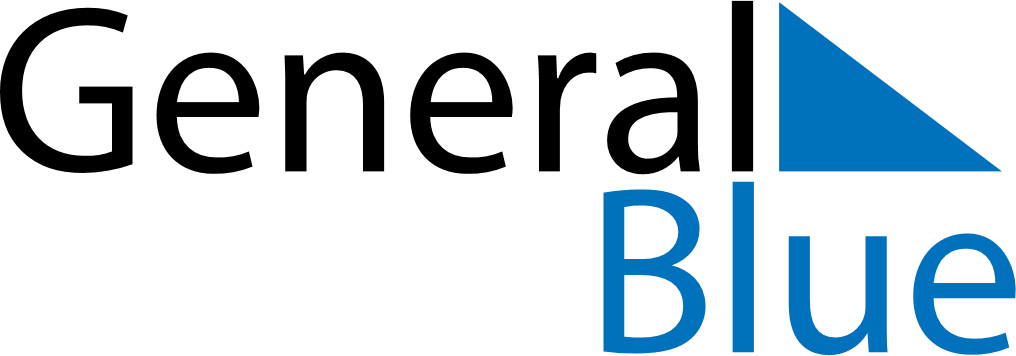 September 2038September 2038September 2038September 2038September 2038SundayMondayTuesdayWednesdayThursdayFridaySaturday123456789101112131415161718192021222324252627282930